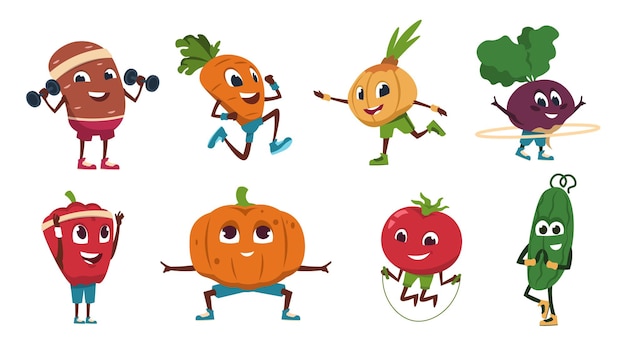 SECRETARIA MUNICIPAL DE EDUCAÇÃO, CULTURA E ESPORTES DE UNIÃO DO OESTEPROGRAMA NACIONAL DE ALIMENTAÇÃO ESCOLAR – PNAECEI PINGO DE GENTESECRETARIA MUNICIPAL DE EDUCAÇÃO, CULTURA E ESPORTES DE UNIÃO DO OESTEPROGRAMA NACIONAL DE ALIMENTAÇÃO ESCOLAR – PNAECEI PINGO DE GENTESECRETARIA MUNICIPAL DE EDUCAÇÃO, CULTURA E ESPORTES DE UNIÃO DO OESTEPROGRAMA NACIONAL DE ALIMENTAÇÃO ESCOLAR – PNAECEI PINGO DE GENTESECRETARIA MUNICIPAL DE EDUCAÇÃO, CULTURA E ESPORTES DE UNIÃO DO OESTEPROGRAMA NACIONAL DE ALIMENTAÇÃO ESCOLAR – PNAECEI PINGO DE GENTESECRETARIA MUNICIPAL DE EDUCAÇÃO, CULTURA E ESPORTES DE UNIÃO DO OESTEPROGRAMA NACIONAL DE ALIMENTAÇÃO ESCOLAR – PNAECEI PINGO DE GENTESECRETARIA MUNICIPAL DE EDUCAÇÃO, CULTURA E ESPORTES DE UNIÃO DO OESTEPROGRAMA NACIONAL DE ALIMENTAÇÃO ESCOLAR – PNAECEI PINGO DE GENTECARDÁPIO- ETAPA DE ENSINO (Maternal e Pré escola)                                                                              FAIXA  ETÁRIA (02 aos 05 anos)CARDÁPIO- ETAPA DE ENSINO (Maternal e Pré escola)                                                                              FAIXA  ETÁRIA (02 aos 05 anos)CARDÁPIO- ETAPA DE ENSINO (Maternal e Pré escola)                                                                              FAIXA  ETÁRIA (02 aos 05 anos)CARDÁPIO- ETAPA DE ENSINO (Maternal e Pré escola)                                                                              FAIXA  ETÁRIA (02 aos 05 anos)CARDÁPIO- ETAPA DE ENSINO (Maternal e Pré escola)                                                                              FAIXA  ETÁRIA (02 aos 05 anos)CARDÁPIO- ETAPA DE ENSINO (Maternal e Pré escola)                                                                              FAIXA  ETÁRIA (02 aos 05 anos)NOVEMBRO/2022NOVEMBRO/2022NOVEMBRO/2022NOVEMBRO/2022NOVEMBRO/2022NOVEMBRO/20221° SEMANA2ª FEIRA31/103ª FEIRA01/114ª FEIRA02/115ª FEIRA03/116ª FEIRA04/11Lanche da manhã 09:25hsLanche da tarde15:30hsPolenta com frangoAlface Leite achocolatadoPão de queijoBanana  FERIADOGalinhada com cenouraRepolho Mamão Suco de limão  Pão com carne e cenoura  Composição nutricional (Média semanal) Composição nutricional (Média semanal)Energia (Kcal)CHO(g)PTN(g)LPD (g) Composição nutricional (Média semanal) Composição nutricional (Média semanal)Energia (Kcal)55% a 65% do VET10% a 15% do VET15% a 30% do VET Composição nutricional (Média semanal) Composição nutricional (Média semanal)279,1kcal43,9g 8.6g 7,6g  Composição nutricional (Média semanal) Composição nutricional (Média semanal)279,1kcal63%12,4%24,6%	 Intolerantes à lactose: utilizar o leite zero lactose.	Catiane ZamarchiCRN10: 2783	 Intolerantes à lactose: utilizar o leite zero lactose.	Catiane ZamarchiCRN10: 2783	 Intolerantes à lactose: utilizar o leite zero lactose.	Catiane ZamarchiCRN10: 2783	 Intolerantes à lactose: utilizar o leite zero lactose.	Catiane ZamarchiCRN10: 2783	 Intolerantes à lactose: utilizar o leite zero lactose.	Catiane ZamarchiCRN10: 2783	 Intolerantes à lactose: utilizar o leite zero lactose.	Catiane ZamarchiCRN10: 2783SECRETARIA MUNICIPAL DE EDUCAÇÃO, CULTURA E ESPORTES DE UNIÃO DO OESTEPROGRAMA NACIONAL DE ALIMENTAÇÃO ESCOLAR – PNAECEI PINGO DE GENTESECRETARIA MUNICIPAL DE EDUCAÇÃO, CULTURA E ESPORTES DE UNIÃO DO OESTEPROGRAMA NACIONAL DE ALIMENTAÇÃO ESCOLAR – PNAECEI PINGO DE GENTESECRETARIA MUNICIPAL DE EDUCAÇÃO, CULTURA E ESPORTES DE UNIÃO DO OESTEPROGRAMA NACIONAL DE ALIMENTAÇÃO ESCOLAR – PNAECEI PINGO DE GENTESECRETARIA MUNICIPAL DE EDUCAÇÃO, CULTURA E ESPORTES DE UNIÃO DO OESTEPROGRAMA NACIONAL DE ALIMENTAÇÃO ESCOLAR – PNAECEI PINGO DE GENTESECRETARIA MUNICIPAL DE EDUCAÇÃO, CULTURA E ESPORTES DE UNIÃO DO OESTEPROGRAMA NACIONAL DE ALIMENTAÇÃO ESCOLAR – PNAECEI PINGO DE GENTESECRETARIA MUNICIPAL DE EDUCAÇÃO, CULTURA E ESPORTES DE UNIÃO DO OESTEPROGRAMA NACIONAL DE ALIMENTAÇÃO ESCOLAR – PNAECEI PINGO DE GENTECARDÁPIO- ETAPA DE ENSINO (Maternal e Pré escola)                                                                                FAIXA  ETÁRIA (02 aos 05 anos)CARDÁPIO- ETAPA DE ENSINO (Maternal e Pré escola)                                                                                FAIXA  ETÁRIA (02 aos 05 anos)CARDÁPIO- ETAPA DE ENSINO (Maternal e Pré escola)                                                                                FAIXA  ETÁRIA (02 aos 05 anos)CARDÁPIO- ETAPA DE ENSINO (Maternal e Pré escola)                                                                                FAIXA  ETÁRIA (02 aos 05 anos)CARDÁPIO- ETAPA DE ENSINO (Maternal e Pré escola)                                                                                FAIXA  ETÁRIA (02 aos 05 anos)CARDÁPIO- ETAPA DE ENSINO (Maternal e Pré escola)                                                                                FAIXA  ETÁRIA (02 aos 05 anos)NOVEMBRO/2022NOVEMBRO/2022NOVEMBRO/2022NOVEMBRO/2022NOVEMBRO/2022NOVEMBRO/20222° SEMANA2ª FEIRA07/113ª FEIRA08/114ª FEIRA09/115ª FEIRA10/116ª FEIRA11/11Lanche da manhã 09:25hsLanche da tarde15:30hsMacarrão com frango Alface Melancia Bolo de cenoura ArrozFeijão pretoCarne moída com cenoura Panqueca com carne e cenouraBanana  Suco de laranja Pão com frango e cenoura   Composição nutricional (Média semanal) Composição nutricional (Média semanal)Energia (Kcal)CHO(g)PTN(g)LPD (g) Composição nutricional (Média semanal) Composição nutricional (Média semanal)Energia (Kcal)55% a 65% do VET10% a 15% do VET15% a 30% do VET Composição nutricional (Média semanal) Composição nutricional (Média semanal)283kcal45,2g 8,2g 7,6g  Composição nutricional (Média semanal) Composição nutricional (Média semanal)283kcal64%11,6%24,4%	 Intolerantes à lactose: utilizar o leite zero lactose.	Catiane ZamarchiCRN10: 2783	 Intolerantes à lactose: utilizar o leite zero lactose.	Catiane ZamarchiCRN10: 2783	 Intolerantes à lactose: utilizar o leite zero lactose.	Catiane ZamarchiCRN10: 2783	 Intolerantes à lactose: utilizar o leite zero lactose.	Catiane ZamarchiCRN10: 2783	 Intolerantes à lactose: utilizar o leite zero lactose.	Catiane ZamarchiCRN10: 2783	 Intolerantes à lactose: utilizar o leite zero lactose.	Catiane ZamarchiCRN10: 2783SECRETARIA MUNICIPAL DE EDUCAÇÃO, CULTURA E ESPORTES DE UNIÃO DO OESTEPROGRAMA NACIONAL DE ALIMENTAÇÃO ESCOLAR – PNAECEI PINGO DE GENTESECRETARIA MUNICIPAL DE EDUCAÇÃO, CULTURA E ESPORTES DE UNIÃO DO OESTEPROGRAMA NACIONAL DE ALIMENTAÇÃO ESCOLAR – PNAECEI PINGO DE GENTESECRETARIA MUNICIPAL DE EDUCAÇÃO, CULTURA E ESPORTES DE UNIÃO DO OESTEPROGRAMA NACIONAL DE ALIMENTAÇÃO ESCOLAR – PNAECEI PINGO DE GENTESECRETARIA MUNICIPAL DE EDUCAÇÃO, CULTURA E ESPORTES DE UNIÃO DO OESTEPROGRAMA NACIONAL DE ALIMENTAÇÃO ESCOLAR – PNAECEI PINGO DE GENTESECRETARIA MUNICIPAL DE EDUCAÇÃO, CULTURA E ESPORTES DE UNIÃO DO OESTEPROGRAMA NACIONAL DE ALIMENTAÇÃO ESCOLAR – PNAECEI PINGO DE GENTESECRETARIA MUNICIPAL DE EDUCAÇÃO, CULTURA E ESPORTES DE UNIÃO DO OESTEPROGRAMA NACIONAL DE ALIMENTAÇÃO ESCOLAR – PNAECEI PINGO DE GENTECARDÁPIO- ETAPA DE ENSINO (Maternal e Pré escola)                                                                                FAIXA  ETÁRIA (02 aos 05 anos)CARDÁPIO- ETAPA DE ENSINO (Maternal e Pré escola)                                                                                FAIXA  ETÁRIA (02 aos 05 anos)CARDÁPIO- ETAPA DE ENSINO (Maternal e Pré escola)                                                                                FAIXA  ETÁRIA (02 aos 05 anos)CARDÁPIO- ETAPA DE ENSINO (Maternal e Pré escola)                                                                                FAIXA  ETÁRIA (02 aos 05 anos)CARDÁPIO- ETAPA DE ENSINO (Maternal e Pré escola)                                                                                FAIXA  ETÁRIA (02 aos 05 anos)CARDÁPIO- ETAPA DE ENSINO (Maternal e Pré escola)                                                                                FAIXA  ETÁRIA (02 aos 05 anos)NOVEMBRO/2022NOVEMBRO/2022NOVEMBRO/2022NOVEMBRO/2022NOVEMBRO/2022NOVEMBRO/20223° SEMANA2ª FEIRA14/113ª FEIRA15/114ª FEIRA16/115ª FEIRA17/116ª FEIRA18/11Lanche da manhã 09:25hsLanche da tarde15:30hsPolentaCarne suína AlfaceFeriado  Suco de laranja Mini pizza de frangoMelão  Arroz Frango assado Tomate Maçã Suco de uva  Pão com carne e cenoura  Composição nutricional (Média semanal) Composição nutricional (Média semanal)Energia (Kcal)CHO(g)PTN(g)LPD(g) Composição nutricional (Média semanal) Composição nutricional (Média semanal)Energia (Kcal)55% a 65% do VET10% a 15% do VET15% a 30% do VET Composição nutricional (Média semanal) Composição nutricional (Média semanal)279,7 Kcal 44,4g8,1g7,6g Composição nutricional (Média semanal) Composição nutricional (Média semanal)279,7 Kcal 63,6%11,7%24,7%	 Intolerantes à lactose: utilizar o leite zero lactose.	Catiane ZamarchiCRN10: 2783	 Intolerantes à lactose: utilizar o leite zero lactose.	Catiane ZamarchiCRN10: 2783	 Intolerantes à lactose: utilizar o leite zero lactose.	Catiane ZamarchiCRN10: 2783	 Intolerantes à lactose: utilizar o leite zero lactose.	Catiane ZamarchiCRN10: 2783	 Intolerantes à lactose: utilizar o leite zero lactose.	Catiane ZamarchiCRN10: 2783	 Intolerantes à lactose: utilizar o leite zero lactose.	Catiane ZamarchiCRN10: 2783SECRETARIA MUNICIPAL DE EDUCAÇÃO, CULTURA E ESPORTES DE UNIÃO DO OESTEPROGRAMA NACIONAL DE ALIMENTAÇÃO ESCOLAR – PNAECEI PINGO DE GENTESECRETARIA MUNICIPAL DE EDUCAÇÃO, CULTURA E ESPORTES DE UNIÃO DO OESTEPROGRAMA NACIONAL DE ALIMENTAÇÃO ESCOLAR – PNAECEI PINGO DE GENTESECRETARIA MUNICIPAL DE EDUCAÇÃO, CULTURA E ESPORTES DE UNIÃO DO OESTEPROGRAMA NACIONAL DE ALIMENTAÇÃO ESCOLAR – PNAECEI PINGO DE GENTESECRETARIA MUNICIPAL DE EDUCAÇÃO, CULTURA E ESPORTES DE UNIÃO DO OESTEPROGRAMA NACIONAL DE ALIMENTAÇÃO ESCOLAR – PNAECEI PINGO DE GENTESECRETARIA MUNICIPAL DE EDUCAÇÃO, CULTURA E ESPORTES DE UNIÃO DO OESTEPROGRAMA NACIONAL DE ALIMENTAÇÃO ESCOLAR – PNAECEI PINGO DE GENTESECRETARIA MUNICIPAL DE EDUCAÇÃO, CULTURA E ESPORTES DE UNIÃO DO OESTEPROGRAMA NACIONAL DE ALIMENTAÇÃO ESCOLAR – PNAECEI PINGO DE GENTECARDÁPIO- ETAPA DE ENSINO (Maternal e Pré escola)                                                                                FAIXA  ETÁRIA (02 aos 05 anos)CARDÁPIO- ETAPA DE ENSINO (Maternal e Pré escola)                                                                                FAIXA  ETÁRIA (02 aos 05 anos)CARDÁPIO- ETAPA DE ENSINO (Maternal e Pré escola)                                                                                FAIXA  ETÁRIA (02 aos 05 anos)CARDÁPIO- ETAPA DE ENSINO (Maternal e Pré escola)                                                                                FAIXA  ETÁRIA (02 aos 05 anos)CARDÁPIO- ETAPA DE ENSINO (Maternal e Pré escola)                                                                                FAIXA  ETÁRIA (02 aos 05 anos)CARDÁPIO- ETAPA DE ENSINO (Maternal e Pré escola)                                                                                FAIXA  ETÁRIA (02 aos 05 anos)NOVEMBRO/2022NOVEMBRO/2022NOVEMBRO/2022NOVEMBRO/2022NOVEMBRO/2022NOVEMBRO/20224° SEMANA2ª FEIRA21/113ª FEIRA22/114ª FEIRA23/115ª FEIRA24/116ª FEIRA25/11Lanche da manhã 09:25hsLanche da tarde15:30hsPolentaCarne suínaAlface  IogurteBiscoito salgado Banana    Arroz – feijãoOvoBeterraba   Lasanha com carne, cenoura, tomate e queijoMelancia Suco de laranjaPão com frango e cenoura Composição nutricional (Média semanal) Composição nutricional (Média semanal)Energia (Kcal)CHO(g)PTN(g)LPD(g) Composição nutricional (Média semanal) Composição nutricional (Média semanal)Energia (Kcal)55% a 65% do VET10% a 15% do VET15% a 30% do VET Composição nutricional (Média semanal) Composição nutricional (Média semanal)280,2kcal44,8g 8,7g 7,3g  Composição nutricional (Média semanal) Composição nutricional (Média semanal)280,2kcal64%12,5%23,5%	 Intolerantes à lactose: utilizar o leite zero lactose.	Catiane ZamarchiCRN10: 2783	 Intolerantes à lactose: utilizar o leite zero lactose.	Catiane ZamarchiCRN10: 2783	 Intolerantes à lactose: utilizar o leite zero lactose.	Catiane ZamarchiCRN10: 2783	 Intolerantes à lactose: utilizar o leite zero lactose.	Catiane ZamarchiCRN10: 2783	 Intolerantes à lactose: utilizar o leite zero lactose.	Catiane ZamarchiCRN10: 2783	 Intolerantes à lactose: utilizar o leite zero lactose.	Catiane ZamarchiCRN10: 2783